 АДМИНИСТРАЦИЯ   КИЕВСКОГО СЕЛЬСКОГО ПОСЕЛЕНИЯРЕМОНТНЕНСКОГО РАЙОНА  РОСТОВСКОЙ ОБЛАСТИПРОТОКОЛЗаседания Малого совета по  межэтническим отношениямпри Администрации Киевского сельского поселенияот 09.03.2021 г.	                                          с.Киевка                                                        № 1место проведения:кабинет главы Киевского сельского поселения.время проведения:с 1300-1345Председатель:    Глава Администрации Киевского сельского поселения – Головченко Г.Г.Заместитель председателя: И.О. директора МБОУ «Киевская СШ» - Гетманский А.Г.Секретарь– Главный специалист по общим вопросам – Ефименко Е.П.Присутствовали:  Члены Малого совета по межэтническим отношениям: Приглашенные: Степанюк Н.А. – ведущий специалист по земельным и имущественным отношениям Администрации Киевского сельского поселения.Апанасенко С.П. – председатель колхоза п/з «Киевский»,ПОВЕСТКА  ДНЯ: 1. Об исполнении решений, принятых в ходе заседания Малого совета по межнациональным отношениям при Администрации Киевского сельского поселения №4  от 18.12.2020 г.  (Атаманенко Д.П.)2. О мерах по предупреждению и предотвращению негативных явлений во всех слоях общества, в том числе в молодежной среде, позиционированию здорового образа жизни и пропаганде семейных ценностей, профилактике этнического экстремизма и формированию культуры межнационального общения (Атаманенко Д.П.)3. О вопросах соблюдения благоустройства,  правил содержания и выпаса сельскохозяйственных животных и птицы на территории Киевского сельского поселения (Степанюк Н.А)4. О привлечении лиц некоренных  национальностей, проживающих на территории сельского поселения для участия в культурно – массовых мероприятиях (Жилин В.Г.)СЛУШАЛИ по первому вопросу:Атаманенко Д.П. -  Старшего инспектора по культуре, физической культуре и спорту, молодёжной политике, который довел присутствующим  информацию об исполнении решений, принятых в ходе заседания Малого совета по межнациональным отношениям при Администрации Киевского сельского поселения №4 от 18.12.2020 г. ( приложение №1).1. РЕШИЛИ: 1.1. Информацию принять  к сведению.1.2. Старшему инспектору по культуре, физической культуре и спорту, молодёжной политике Администрации Киевского сельского поселения продолжить мониторинг исполнения поручений по итогам заседания Малого совета в 2021 году. «За» - 11 человек                                                  «Против» - 0                              «Воздержались» - 0СЛУШАЛИ по второму вопросу:Атаманенко Д.П.- Старшего инспектора по вопросам культуры, физической культуры и спорта, молодежной политики, которая предоставила информацию о мерах по предупреждению и предотвращению негативных явлений во всех слоях общества, в том числе в молодежной среде, позиционированию здорового образа жизни и пропаганде семейных ценностей, профилактике этнического экстремизма и формированию культуры межнационального общения  (информация прилагается). 2.РЕШИЛИ:2.1.Информацию принять к сведению.Рекомендовать казачьему обществу, МБОУ Киевской СШ, МКУК Киевскому СДК и Администрации Киевского сельского поселения, продолжать вести разъяснительную работу среди  детей и молодежи, направленную на стабилизацию межнациональных отношений на территории поселения.2.2. Продолжить проведение профилактических мероприятий, направленных  на  предупреждение возникающих межнациональных конфликтных ситуаций. «За» - 11 человек                               «Против» - 0                                        «Воздержались» - 0СЛУШАЛИ по третьему вопросу: Степанюк Н.А. - ведущего специалиста по земельным и имущественным отношениям Администрации Киевского сельского поселения, которая предоставила информацию о вопросах соблюдения благоустройства,  правил содержания и выпаса сельскохозяйственных животных и птицы на территории Киевского сельского поселения, которая довела  до членов общественного совета  содержание статей 2.3, 2.5, 5.1, 6.4 Областного  закона Ростовской области от 25.10.2002 № 273-ЗС «Об административных нарушениях».3. РЕШИЛИ:1.Информацию  принять  к сведению.2.Членам общественного совета  по межнациональным  отношениям, руководителям  учреждений  и организаций ознакомить коллективы  с Правилами благоустройства и содержания.3.Специалисту Администрации сельского поселения, уполномоченному составлять протоколы, на информационных стендах разместить информацию о правилах  содержания домашних  животных. «За» - 11 человек                       «Против» - 0                                       «Воздержались» - 0СЛУШАЛИ по четвёртому вопросу:Жилина В.Г - директор МКУК «Киевский СДК»,  о привлечении лиц некоренных  национальностей, проживающих на территории сельского поселения для участия в культурно – массовых мероприятиях С целью привлечения лиц некоренных национальностей, проживающих на территории сельского поселения для участия в культурно – массовых мероприятиях, мы проводим мероприятия способствующие сближению коренных и некоренных национальностей такие как:- Аварский национальный клуб «Хасель» (национальная кухня, исполнение национальных песен и танцев)-Семейный  клуб «Иван–да–Марья»- Семейный праздник в клубе «Хасель», посвящённый 50-летию золотой свадьбы «нам не жить друг без друга»-Весёлый праздник «Рамадан» в клубе «Хасель» - «Мой Дагестан» При проведении мероприятий мы делимся своими традициями, кухней и праздниками.Важно отметить положительный результат системы работы образовательных и культурных учреждений поселения, которые воспитывают и прививают молодежи уважение к истории, культуре и традициям народа, на территории которого они проживают. Многие праздники, давно переросли в национальные рамки и стали общерайонными и общенародными праздниками.4.РЕШИЛИ:1. Информацию  принять  к сведению2. Директору Киевского СДК, продолжить проводить работу с привлечением лиц некоренных национальностей. «За» - 11 человек                               «Против» - 0                                         «Воздержались» - 0Председатель совещания	                                                                      Головченко Г.Г.Протокол вела                                                                                               Ефименко Е.П.                                                                                                                          ( приложение №1)  Об исполнении решений, принятых в ходе заседания Малого совета по межнациональным отношениям при Администрации Киевского сельского поселения №4 от 18.12.2020 г. Малый совет по межнациональным отношениям при Администрации Киевского сельского поселения (далее по тексту - совет) является действующим органом с 2018 г., образованным в целях обеспечения взаимодействия органов местного самоуправления Киевского сельского поселения с национально-культурными объединениями, осуществляющими свою деятельность на территории Киевского сельского поселения, укрепления межнационального и межконфессионального согласия, сохранения и развития культуры народов Российской Федерации, проживающих на территории Киевского сельского поселения, разработки и реализации мер, направленных на социальную и культурную адаптацию мигрантов и профилактику межнациональных (межэтнических) конфликтов.   В состав совета входят руководители учреждений и организаций, представители общественности, представители общественных объединений, в том числе лидеры даргинской, аварской диаспоры, представители казачества.	Возглавляет совет Глава Администрации Киевского сельского поселения. В 4 квартале 2020 года деятельность совета осуществлялась в соответствии с утвержденным комплексным планом мероприятий при проведении заседания было рассмотрено 4 вопроса:1. Об исполнении решений, принятых в ходе заседания Малого совета по межнациональным отношениям при Администрации Киевского сельского поселения от 23.12.2019 г. 1.1. В течение отчётного периода возникающих конфликтов выявлено не было. Продолжает проводиться мониторинг исполнения поручений по итогам заседания Малого совета на 2021 год.1.2.План работы малого совета по межэтническим отношениям при Администрации Киевского сельского поселения на 2021 год утвержден и введён в работу.2 . Об итогах работы за 2020 год членов ДНД Киевского сельского поселения по охране общественного порядка. 2.1. Работу членов ДНД за 2020 год признать удовлетворительной.2.2.Утвердить список ДНД на 2021 год2.3.Мельникова Е.В. - старший инспектор по ЖКХ  Администрации Киевского сельского поселения разработал графики дежурств, членов ДНД на 2021 г.3. О совместной работе Администрации Киевского сельского поселения, представителей землячеств, казачества, участкового, направленной на недопущение возникновения конфликтных ситуаций на территории поселения в 2020 году.3.1. Информацию принять к сведению.3.2. Атаманенко Д.П – старшему инспектору по вопросам культуры, физической культуры и спорта, молодежной политики проводить профилактические беседы среди молодежи по противодействию распространения идеологии терроризма и экстремизма.3.3. Командир муниципальной казачьей дружины-Гусаков А.Г.продолжает осуществлять постоянный контроль за состоянием межэтнических отношений на территории сельского поселения.3.4. Проводится совместное патрулирование территории Киевского сельского поселения в вечернее время для поддержания общественного порядка с участием ДНД, представителей национально-культурных объединений.                                                                                                                  ( приложение №2)                   О мерах по предупреждению и предотвращению негативных         явлений  во всех слоях общества, в том числе в молодежной среде,               позиционированию здорового образа жизни и пропаганде         семейных ценностей, профилактике этнического экстремизма и       формированию культуры межнационального общения  в                                   Киевском сельском поселенииПрофилактика негативных явлений в молодежной среде сегодня становится одной из важнейших социальных задач общества. Всемирная организация здравоохранения в зависимости от целей профилактической работы выделяет первичную, вторичную и третичную формы профилактики.Первичная профилактика направлена на предупреждение приобщения к употреблению психоактивных веществ, вызывающих болезненную зависимость. Согласно современному пониманию механизмов развития патологической зависимости, ―воротами приобщения к наркотикам является употребление алкоголя и курение. Поэтому ведение профилактической работы должно начинаться с профилактики употребления алкоголя и курения, а также предупреждения таких социальных явлений, как педагогическая запущенность с самовольным уходом из дома, безнадзорность и беспризорность.             Членами общественной комиссией сельского поселения (Лобачев А.С. - Участковый уполномоченный полиции МО МВД России « Ремонтненский», Гусаков А. - казак, Кравцова А.С. - внештатный инспектор ОУ) проводятся ночные рейды по местам скопления подростков, с целью выявления безнадзорных и беспризорных детей, пресечения фактов распития алкогольной продукции и выявления несовершеннолетних, склонных к пьянству, употребляющих наркотические, психотропные вещества, а также исполнение закона №346-ЗС о недопущении несовершеннолетних в вечернее время. Случаев несовершеннолетних злоупотребляющих спиртными напитками, наркотическими средствами, психотропными и одурманивающими веществами  – не выявлено, по всем торговым точкам были распространены памятки, и листовки о запрете на продажу продукции.             Создаются условия для развития творческих способностей ребёнка, помощь в организации досуга (кружки, спортивные секции и др.). Отслеживается регулярность посещения школы. В летнее время происходит трудоустройство детей.      В Киевской СШ проводятся диагностические мероприятия по выявлению подростков и семей зоны особого внимания. Администрация Киевского сельского поселения совместно с внештатным инспектором по охране жизни и здоровья детей Гусаковой В.Е регулярно проводят рейды в семьи, находящиеся в социально-опасном положении, группы риска, многодетных семей, где проводят разъяснительные беседы, «Об ответственности родителей за воспитание детей», «Пагубные привычки», «Подросток и закон»; социальный ролик «Твой выбор». По профилактике суицидального поведения несовершеннолетних на молодёжном сообществе выложена профилактическая беседа: «Жизнь каждого человека – это вселенная, потерю которой невозможно восполнить….», также размещён социальный ролик против подросткового суицида: «я не хочу жить! Меня всё достало!». С подростками постоянно работает педагог - психолог проводит тесты, методики, диагностики с целью выявления детей, попавших под влияние секты или неформальных молодежных объединений.Ежемесячно проводится мониторинг сети «Интернет» на предмет выявления Интернет-ресурсов, содержащих рекламу или привлечение подростков в криминальные субкультуры.  Регулярно проводится мониторинг внешнего вида зданий и сооружений на предмет размещения незаконной рекламы и надписей, указывающих на возможность приобретения наркотических средств, и надписей с целью вовлечения несовершеннолетних в совершение преступлений или антиобщественных действий.   Регулярно с молодежью проводятся диспуты, круглые столы, проводятся акции с распространением памяток на тему здорового образа жизни и пропаганды семейных ценностей.    Для детей в учебных заведениях  на информационных стендах и  на сайте Киевского сельского поселения размещена информация, содержащая информацию о проведении акции «Где торгуют смертью!», а так же размещены телефоны специалистов, телефоны доверия, адреса, куда можно обратиться ребенку и родителям за помощью и получить консультативно-психологическую помощь при возникновении сложной жизненной ситуации.      Одной из самых актуальных и социально значимых задач, стоящих перед обществом сегодня, является,  поиск путей снижения числа преступлений среди молодежи и повышение эффективности их профилактики. Решить эту проблему можно только комплексно, с привлечением всех сил общества. Решающая роль в профилактике девиантного и делинквентного поведения подростков отводится семье. Не менее важным в формировании подростка является воздействие макросреды – школы, колледжа, различных групп, в которых находится подросток. На формирование агрессивного поведения особое влияние оказывают средства массовой информации, реклама, социальные сети и компьютерные игры.  Для предотвращения групповых правонарушений и преступлений несовершеннолетних, а также с целью предупреждения деструктивных движений и криминальных субкультур  на территории Киевского сельского поселения созданы  базы данных обучающихся детей «группы риска» с этими детьми регулярно проводятся психологические и правовые классные часы, часы общения, диспутов, профилактических бесед, информационных лекций по профилактике деструктивного поведения:«Твои права и обязанности»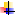 «Ответственность несовершеннолетних за свои поступки»«Я в ответе за свои поступки»«Учимся разрешать конфликты» и т.дПонимание сущности экстремизма, особенностей межэтнических и межконфессиональных отношений в обществе необходимо для эффективной работы по раннему предупреждению возникновения любых проявлений экстремизма. Экстремизм несет в себе глобальную угрозу мирной жизни сообществ, ставит преграды на пути развития государства, подрывает устои внутренней и международной стабильности, поэтому во всем мире заметно вырос интерес к профилактике экстремизма, в первую очередь, в сфере межэтнических и межрелигиозных отношений.    В образовательных учреждениях разработаны и реализуются планы по профилактике  экстремизма и терроризма и формированию культуры межнационального общения.  В планах предусматриваются мероприятия, направленные на проявление взаимопонимания и согласия между людьми в современных условиях:-     уважение к человеческому достоинству;-     проявление и закрепление таких качеств, как чуткость, доброжелательность, терпимость, великодушие;-     чувство меры и такта в общении с людьми, умение преодолевать конфликты в отношениях с ними;-     уважительное отношение к языку, культуре, традициям, обычаям других народов;-     потребность претворять нравственные знания в действия и поступки;-     умение управлять своим поведением, своими потребностями, сочетая их с интересами окружающих;-     стремление словом и делом, своим личным примером утверждать нормы нравственности.В рамках исполнения пунктов  «Комплексного плана мероприятий по гармонизации межэтнических отношений»,  на территории Киевского сельского поселения в   2020 году были проведены следующие мероприятия:-проведение разъяснительной работы с молодежью «О России, как многонациональном государстве  и необходимости толерантного поведения к людям других национальностей»;-проведение бесед по воспитанию толерантности и профилактике экстремизма, укреплению активной гражданской позиции спортсменов;-участие представителей разных национальностей в  различных спортивных соревнованиях, направленных на формирование у молодежи чувства патриотизма, формирование российской идентичности;-организация и проведение спортивных  мероприятий, посвященных празднованию 75-й годовщины победы ВОВ с участием  представителей разных национальностей;-участие в акциях  «георгиевская лента», «цветы памяти», «свеча памяти»;-организация и проведение мероприятия, посвященного Дню  славянской письменности и культуры;           -участие в районном фестивале патриотической песни «Гвоздика Отечества»;          - участие в районном празднике  «День молодежи»;           - мероприятия, посвященные Международному Дню Толерантности (терпимости) и мн.др.    Незаконная миграция вносит свою лепту в радикализацию обществ и представляет собой питательную среду для распространения экстремизма. Поэтому ежемесячно участковый уполномоченный МО МВД России «Ремонтненский»- Лобачев А.С.  проводит  мероприятия по выявлению фактов нарушения миграционного законодательства. В целях недопущения возникновения конфликтов на территории Киевского сельского поселения ежеквартально проводятся Заседания общественного совета по межэтническим отношениям. Ежемесячно проводится мониторинг состояния межнациональных отношений с целью оперативного реагирования на конфликтные ситуации.  В начале 2020 года была  конфликтная ситуация в х. Раздольный, поэтому было проведено в оперативном порядке заседание малого совета по вопросам межэтнических отношений с приглашением граждан, создавших предконфликтную ситуацию. Больше конфликтных ситуаций в 2020 году не было.        Образовательная и воспитательная работа с молодёжью не должна ограничиваться сообщением определённых знаний. В образовательных учреждениях создается такая среда, которая  способствует формированию навыков бесконфликтности, ненасильственному общению среди детей, вышедших из разных национальных, культурных, и социальных слоёв общества. Подростков следует вовлекать в акции солидарности, сопереживания с теми, кто перенёс страдания и нуждается в поддержке. Это поможет молодому человеку реально подготовиться к участию в жизни гражданского общества, правовом, демократическом государстве.1.Алиев Х.С представитель даргинской диаспоры2.Рамазанов  М.Гпредставитель аварской диаспоры3.Лобачев А.СУУП  МО МВД России «Ремонтненский»4.Гусаков А.Гкомандир муниципальной казачьей дружины5.Жилин В.Г.         директор МКУК «Киевский СДК»6.Кривко Л.Мзаведующий МБДОУ Киевский детский  сад «Тополёк»7.Атаманенко Д.П.старший инспектор по культуре, физической культуре и спорту, молодёжной политики